BanditRedevance Windows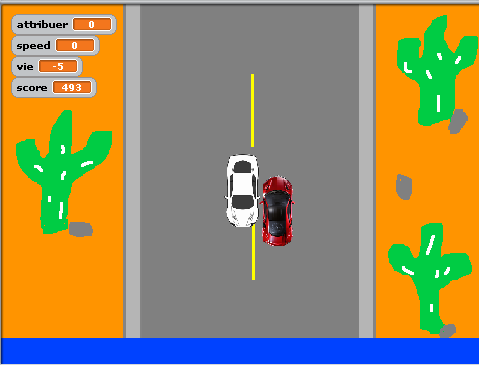 